РЕШЕНИЕРассмотрев проект решения Городской Думы Петропавловск-Камчатского городского округа о внесении изменений в решение Городской Думы Петропавловск-Камчатского городского округа от 28.11.2012 № 28-р 
«О создании Конкурсной комиссии в Петропавловск-Камчатском городском округе и ее составе», внесенный председателем Городской Думы Петропавловск-Камчатского городского округа Монаховой Г.В., в соответствии со статьей 4 Решения Городской Думы Петропавловск-Камчатского городского округа от 30.10.2008 № 71-нд «О порядке проведения конкурса на замещение должности муниципальной службы в Петропавловск-Камчатском городском округе», статьей 28 Устава Петропавловск-Камчатского городского округа Городская Дума Петропавловск-Камчатского городского округаРЕШИЛА:1. Внести в решение Городской Думы Петропавловск-Камчатского городского округа от 28.11.2012 № 28-р «О создании Конкурсной комиссии в Петропавловск-Камчатском городском округе и ее составе» изменения, изложив пункт 2 в следующей редакции:«2. Создать Конкурсную комиссию в следующем составе:2. Настоящее решение вступает в силу со дня его подписания.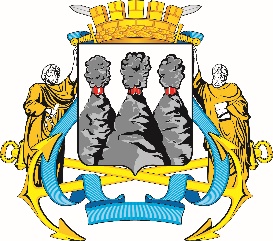 ГОРОДСКАЯ ДУМАПЕТРОПАВЛОВСК-КАМЧАТСКОГО ГОРОДСКОГО ОКРУГАот 17.02.2021 № 863-р35-я сессияг.Петропавловск-КамчатскийО внесении изменений в решение Городской Думы Петропавловск-Камчатского городского округа от 28.11.2012 № 28-р «О создании Конкурсной комиссии в Петропавловск-Камчатском городском округе и ее составе»председатель Конкурсной комиссии:председатель Конкурсной комиссии:председатель Конкурсной комиссии:Монахова Г.В.-председатель Городской Думы Петропавловск-Камчатского городского округа;заместитель председателя комиссии:заместитель председателя комиссии:заместитель председателя комиссии:Ковалык А.Ю.-заместитель Главы администрации Петропавловск-Камчатского городского округа - руководитель Управления делами администрации Петропавловск-Камчатского городского округа;секретарь Конкурсной комиссии:секретарь Конкурсной комиссии:секретарь Конкурсной комиссии:Глуховский Д.В. -заместитель руководителя аппарата Городской Думы Петропавловск-Камчатского городского округа - начальник управления по обеспечению деятельности органов Городской Думы и информационного обеспечения работы аппарата Городской Думы;члены Конкурсной комиссии:члены Конкурсной комиссии:члены Конкурсной комиссии:Волкова Л.А.-начальник отдела кадров Управления образования администрации Петропавловск-Камчатского городского округа;Воровский А.В.-заместитель председателя Городской Думы Петропавловск-Камчатского городского округа, председатель Комитета по местному самоуправлению и социальной политике;Лялина В.В.-начальник отдела муниципальной службы, кадров и наград Управления делами администрации Петропавловск-Камчатского городского округа;Прудкий Д.А.-заместитель председателя Городской Думы Петропавловск-Камчатского городского округа, председатель Комитета по городскому и жилищно-коммунальному хозяйству;Тур Е.В.-заместитель начальника Контрольного управления администрации Петропавловск-Камчатского городского округа - начальник отдела по обеспечению деятельности административной комиссии Контрольного управления администрации Петропавловск-Камчатского городского округа;Чубкова О.С.-заместитель Главы администрации Петропавловск-Камчатского городского округа - руководитель Управления финансов администрации Петропавловск-Камчатского городского округа;Шевель Н.М.-руководитель аппарата Городской Думы Петропавловск-Камчатского городского округа.».Председатель Городской Думы Петропавловск-Камчатского городского округаГ.В. Монахова